Vedtekter for Bossekop barnehage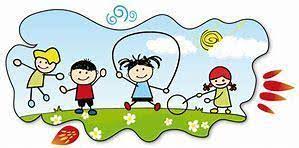 VEDTEKTER FOR BOSSEKOP BARNEHAGE Vedtatt i styret for barnehagen 5.7.2004. Endret 27.09.2016.Vedtektene er rettet av eier for barnehagen 19.7.2021 (som en følge av endringer i Lov om barnehager). Endringene i vedtektene gjelder fra 1.1.2021.EIERFORHOLDBarnehagen drives av aksjeselskapet Bossekop barnehage AS i samsvar med lov av 17.juni 2005 nr. 64 om barnehager (barnehageloven) med forskrifter, og i samsvar med Rammeplanen for barnehagens innhold, og oppgaver og andre retningslinjer gitt av departementet, samt stillingsbeskrivelser, vedtekter og planer for barnehagen.FORVALTNINGStyret for Bossekop barnehage er barnehagens høyeste organ.  Kommunen ved Hovedutvalget for oppvekst og kultur er godkjenningsmyndighet og har ansvaret for tilsyn. Fylkesmannen fører tilsyn med at kommunen utfører de oppgaver den som barnehagemyndighet er pålagt etter barnehageloven. Den kommunale klagenemda er klageinstans for enkeltvedtak i samsvar med forvaltningsloven.FORMÅLBarnehagen skal bidra til at barn får en god oppvekst i samsvar med barnehagelovens formålsbestemmelse:«Barnehagen skal i samsvar og forståelse med hjemmet ivareta barnas behov for omsorg og lek, og fremme læring og danning som grunnlag for allsidig utvikling. Barnehagen skal møte barna med tillit og respekt, og anerkjenne barndommens egenverdi. Den skal bidra til trivsel og glede i lek og læring, og være et utfordrende og trygt sted for fellesskap og vennskap. Barnehagen skal fremme demokrati og likestilling og motarbeide alle former for diskriminering». INNHOLDBarnehagen er en pedagogisk virksomhet, og skal drives i samsvar med rammeplan for barnehagens innhold og oppgaver. I tillegg skal barnehagen bygge sin virksomhet på lokal kultur og tradisjon.Barnehagen skal ha en helsefremmende og forebyggende funksjon og bidra til å utjevne sosiale forskjeller.Med utgangspunkt i rammeplan for barnehagen skal samarbeidsutvalget for hver barnehage fastsette en årsplan for den pedagogiske virksomheten.Så vidt mulig skal barnehagen gi et tilbud til barn med samisk bakgrunn. Dette tilbudet skal bygge på samisk språk og kultur. Barnehagen bør ha minst en ansatt som behersker samisk muntlig.PSYKOSOSIALT BARNEHAGEMILJØBarnehageloven § 41- 43 omhandler barnas psykososiale barnehagemiljø og presiserer at det er nulltoleranse for mobbing, utestengning, trakassering, diskriminering og andre krenkelser. Loven pålegger alle ansatte en plikt til å arbeide forebyggende med barnas barnehagemiljø, samt aktivitetsplikt dersom barn ikke har et trygt og godt barnehagemiljø. § 43 utløser en skjerpet aktivitetsplikt dersom en som arbeider i barnehagen krenker et barn.Barnehagen skal lage en skriftlig plan når det skal gjøres tiltak i en sak. I planen skal det stå:ARBEIDSFORMBarnehagen skal stimulerer barnas læringslyst gjennom varierte aktiviteter. Opplegget tar sikte på å trene opp barnas konsentrasjon, motorikk, språk, sosiale kompetanse, selvstendighet og fantasi. Det legges stor vekt på utendørsaktiviteter og turer. Barnehagen vil legge til rette for at aktivitetene passer for de forskjellige alderstrinn og ta hensyn til det enkelte barns behov for variasjon mellom aktivitet og hvile jfr. § 3 i barnehageloven. Barns rett til medvirkning og hensynet til barnets beste.SAMARBEID BARNEHAGE OG HJEMBarnehagene gjennomfører foreldremøter og foreldresamtaler etter behov – men minst 2 ganger pr. år.SAMARBEID MED ULIKE HJELPEINSTANSERFor at barn og foreldre skal få et mest mulig helhetlig tilbud til beste for barns oppvekst og utvikling, kreves det at barnehagen samarbeider med andre tjenester og institusjoner i kommunen. Tverrfaglighet og helhetlig tenkning står sentralt.  Både foreldre og barnehage kan ha behov for å samarbeide med ulike hjelpeinstanser, for eksempel helsesøster, PPT og barnevern.Ved samarbeid må bestemmelsene om taushets- og opplysningsplikt i barnehageloven og annet regelverk overholdes.OVERGANG BARNEHAGE-SKOLE  Barnehagens årsplan skal inneholde planer for barns overgang fra barnehage til skole.Etter samtykke fra foreldre/foresatte overfører barnehagen nødvendig informasjon til skolen.AREALNORMBarnas lekeareal inne settes til minimum  netto pr. barn over 3 år, og  pr. barn under 3 år.BARNEHAGEÅRETBarnehageåret starter i august i uke 32/33. Samarbeidsutvalget ved barnehagen fastsetter oppstartdatoen i forbindelse med utarbeiding av barnehageruta.ÅPNINGSTIDERBarnehagen kan ha forskjellig daglig åpningstid fra år til år. Denne fastsettes av samarbeidsutvalget innenfor tidsrommet 07.00 – 17.00, men ikke mer enn 9,5timer. Ved fastsetting av åpningstiden må minst 3 familier ha samme behov for åpningstid på starten og/eller på slutten av dagen.            Etter særskilt vedtak fattet av samarbeidsutvalget, kan nevnte tidsramme fravikes.        Barnehagene har åpent alle hverdager unntatt lørdager og offentlige høytids- og helligdager.        Barnehagene stenger kl. 12.00 onsdag før skjærtorsdag. Jule- og nyttårsaften er barnehagene stengt. PLANLEGGING - SAMARBEID FOR PERSONALETBarnehagene har stengt inntil 7 dager hvert barnehageår i forbindelse med planlegging og samarbeid for personalet. En av dagene er satt av i forbindelse med oppstart av nytt barnehageår.  Barnehagens samarbeidsutvalg fastsetter dato for de resterende 6 dagene.  SU må se til skoleruta i forbindelse med fastsetting av planleggingsdagene. BEMANNINGSNORMBemanningsnormen er en voksen per 3 barn under 3 år, og en voksen per 6 barn over 3 år på hver avdeling. Pedagognormen er en pedagog per 7 barn under 3 år og en pedagog per 14 barn over 3 år. Barnehagen skal ha som målsetting å ha 2 pedagoger pr avdeling.FERIEBarna skal ha 4 ukers ferie i løpet av barnehageåret. 3 uker må avvikles i perioden 1.juni – 15.august.Barnehagens planleggingsdager kan regnes som ferie når det gis melding om dette på forhånd.Ferie utenom hovedferie kan tas ut som enkelt dager forutsatt at beskjed er gitt til barnehagen på forhånd.Fravær som skyldes sykdom, kan ikke regnes som ferie.Det kan gjøres unntak fra bestemmelsen om ferie når særlige grunner taler for det. Søknad om unntak sendes styrer. Barnehagen er stengt i uke 29 og 30 (to uker i juli mnd.).SYKDOM / FRAVÆRFravær i forbindelse med sykdom og lignende meldes barnehagen snarest mulig.For barn som er syke, vises til retningslinjer som finnes i barnehagen.FORELDRERÅD, SAMARBEIDSUTVALG (SU) OG KOMMUNALT FORELDREUTVALG (AKFUB)Barnehagen skal ha foreldreråd og samarbeidsutvalg for å sikre samarbeid med barnas hjem, jfr. § 4 i barnehageloven.Foreldre består av samtlige foreldre i barnehagen.Samarbeidsutvalget består av foreldre/foresatte og ansatte i barnehagen, slik at hver gruppe er likt representert. Samarbeidsutvalget skal være et rådgivende, kontaktskapende og samordnende organ for alle parter som på ulike måter har ansvar for innhold og driften i barnehagen.Styrer skal på vegne av eier sørge for at viktige saker legges frem for samarbeidsutvalget.Styrer har møte-, tale- og forslagsrett.Alta kommune har etablert ett kommunalt foreldreutvalg (ASFUB) for alle barnehagene i kommunen. Det er utarbeidet retningslinjer/vedtekter for dette utvalget.OPPTAK          Det praktiseres samordnet opptak i kommunale og private barnehager i Alta. Dette innebærer at det kun          finnes en venteliste. Det kan søkes plass ved inntil 3 barnehager i prioritert rekkefølge og det kan søkes om          hele eller delte plasser.          Barnehageplassen tildeles etter fastsatte opptaksregler. Kommunale og private barnehager har ulike          opptakskriterier.         Brukernes ønsker og behov skal tillegges stor vekt ved selve opptaket, jfr. Barnehagelovens § 12 første          ledd. Dersom det ikke er ledige plasser i de søkte barnehagene, kan kommunen tilby plass i en annen         barnehage.         Søknadsfrist til hovedopptaket er 1. mars hvert år.         Til supplerende opptak kan det søkes gjennom hele året.         Kommunalleder for oppvekst og kultur er opptaksmyndighet og barnehageadministrasjonen foretar opptak          etter innstilling fra styrer.Opptakskrets       Opptakskrets for Bossekop barnehage er hele Alta kommune.HovedopptakI hovedopptaket tildeles plass til barn som har søkt innen søknadsfristen 1. mars, til plasser som blir ledige i august.        I hovedopptaket tildeles det plass til barn med lovfestet rett til plass i barnehage og barn som ønsker å bytte         barnehage.         Den lovfestede retten omfatter barn som fyller ett år senest innen utgangen av august det året det søkes om         barnehageplass, jfr. barnehageloven § 12a.         Hovedopptaket avsluttes når alle barn med lovfestet rett har fått tilbud. Da begynner supplerende opptak. Supplerende opptak       I tillegg til hovedopptak skjer supplerende opptak gjennom hele året.OpptakskriterierOpptaket foretas etter følgende kriterier i prioritert rekkefølge: 1)	Barn med nedsatt funksjonsevne har rett til prioritet ved opptak i barnehage. Det skal foretas en sakkyndig vurdering for å vurdere om barnet har nedsatt funksjonsevne. (jfr. barnehagelovens § 13 – Prioritet ved opptak)Barn som det er fattet vedtak om etter lov om barnevernstjenester §§ 4-12 og 4-4 annet og fjerde ledd, har rett til prioritet ved opptak. (jfr. barnehagelovens § 13 – Prioritet ved opptak)2)	Barn med sakkyndig vurdering fra faginstans som PPT, BUP,	andre spesialistinstanser 3)	Personalet skal sikres plass til sine barn.4)   Foreldrene skal så langt det er mulig sikres plass til sine barn - søsken. 5)   Minoritetsspråklige barn. Minoritetsspråklige barn defineres her som barn med en annen språk- og kulturbakgrunn enn norsk, med unntak av barn som har samisk, svensk, dansk eller engelsk som morsmål. 6)    Barn med anbefaling fra barnevern, helsesøster, lege7)    Alder, kjønn og barn av enslige foreldre.        Det skal foretas en helhetlig vurdering av opptak av barn til barnehagen med sikte på å sikre en          sammensetning av barnegruppa som fremmer det pedagogiske arbeidet. PERMISJONER        For barn som går i barnehagen kan det innvilges permisjon med fritak for foreldrebetaling i inntil et år.         Permisjonen må gjelde ut barnehageåret.        Permisjon kan innvilges når:foreldre/foresatte har omsorgspermisjonved krise/alvorlig sykdom i familienandre spesielle grunner       Søknad om permisjon leveres styrer i barnehagen innen den 1. i måneden, og minst en måned før        permisjonen skal gjelde.        Det kan gjøres unntak fra tidsbestemmelsen om permisjon når særlige grunner taler for det. OPPSIGELSE AV BARNEHAGEPLASSBarnets foresatte kan si opp plassen skriftlig med 1 måneds varsel fra den 1. i måneden.Plassen må betales ut oppsigelsestiden.Oppsigelse ved skolestart går automatisk, og siste dag i barnehagen er dagen før oppstart av nytt barnehageår. FORELDREBETALINGForeldrebetaling er regulert i Forskrift om foreldrebetaling i barnehager. Oppdatert informasjon finnes på Utdanningsdirektoratets nettsider.Informasjon om rutiner og søknadsfrister finnes på kommunens hjemmeside www.alta.kommune.no.BetalingsreglerDen årlige oppholdsbetalingen fordeles over 11 måneder. Juli måned er betalingsfri. Makspris og redusert foreldrebetaling        Foreldre skal ikke betale mer enn makspris for en barnehageplass, og ingen husholdninger skal betale mer         enn 6 prosent av inntekten for en barnehageplass.          Makspris, inntektsgrense for reduksjon i foreldrebetaling og inntektsgrense for 20 timers gratis oppholdstid         for 2-, 3-, 4-5 åringer, vedtas av Stortinget i forbindelse med det årlige budsjettarbeidet.          Alta kommune følger de nasjonale satsene.         Redusert foreldrebetaling på grunn av lav inntekt og 20 timers gratis oppholdstider er søknadspliktig.         Søknad sendes elektronisk på Alta kommunes hjemmeside, og man må legge ved kopi av siste         selvangivelse, eller annen dokumentasjon på inntekt.         Det er Alta kommune som behandler søknader om redusert foreldrebetaling for foresatte med folkeregistrert         adresse i Alta, for både kommunale og private barnehage.       Deltidsplass       For en halv plass betaler man 60 % av en hel plass.        Søskenmoderasjon       Har du flere barn i barnehage som er bosatt på samme adresse, betaler du 70 % av prisen for det andre barnet        og 50 % av prisen for barn nummer tre (eller flere barn).        Man skal få søskenmoderasjon uavhengig av om barna går i forskjellige barnehager, og i barnehager med        forskjellige eiere.       Kostpenger       I tillegg til oppholds avgift betales det for mat. Satsen avgjøres av samarbeidsutvalget.            Barn som hentes etter stengetid        Foresatte står ansvarlig for at barn blir hentet innen stengetid. I tilfeller hvor barn hentes etter barnehagens        stengetid belastes foreldrene med et gebyr på kr 300,- pr. påbegynt halvtime, for å dekke utgiftene til overtid       til de tilsatte.       Manglende innbetaling       Ved manglende betaling av oppholds avgift i 2 måneder eller mer, vil plassen bli sagt opp med en måneds        skriftlig varsel. Dersom restansen blir oppgjort i sin helhet eller det inngås en betalingsavtale med        barnehagen, vil oppsigelsen bli trukket.       Fravær pga. sykdom      Man kan få fratrekk i pris på opphold dersom barnet har vært borte fra barnehagen på grunn av sykdom.      Uforutsett stenging av barnehagen      Driftsstans av varighet på mer enn 3 dager kan gi grunnlag for redusert betaling.       Streik        Hvis barnehagen er stengt på grunn av streik gis redusert betaling fra andre streikedag.UFORUTSETT STENGING AV BARNEHAGENStenging av barnehagen som følge av uforutsette forhold, avgjøres av styrer i samråd med samarbeidsutvalgets leder.ANSVAR       Barna er ulykkesforsikret hele døgnet, også utenom barnehagens åpningstid. POLITIATTEST         Den som skal arbeide i barnehage må legge frem politiattest som viser om vedkommende er siktet, tiltalt         eller dømt for overtredelser knyttet til seksualforbrytelser, narkotika, vold og ran i samsvar med         politiregisterlovens § 39        Politiattesten må være levert og vurdert før personen begynner å arbeide i barnehage.        Personer som er siktet, tiltalt eller dømt for seksuelle overgrep mot barn utelukkes fra         ansettelse i barnehage. (jfr. barnehageloven § 19) TAUSHETSPLIKTFor barnehagens ansatte gjelder reglene om taushetsplikt i forvaltningsloven §§13 til 13f tilsvarende (jfr. barnehageloven § 44).OPPLYSNINGSPLIKTIfølge barnehageloven § 45-46 har alle som arbeider i barnehagen opplysningsplikt til barnevernstjenesten, sosialtjenesten og den kommunale helse- og omsorgstjenesten. § 46 pålegger enhver som utfører tjeneste eller arbeid etter denne loven, om uten hinder av taushetsplikt å melde fra til barneverntjenesten om forhold som kan føre til tiltak fra barnevernet. Enhver som utfører tjeneste eller arbeider etter denne loven, plikter også å gi opplysninger etter pålegg i samsvar med barnevernloven §6-4INTERNKONTROLLSYSYSTEMBossekop barnehage skal gjennomføre et internkontrollsystem som er i samsvar med de til enhver tid gjeldende lover og forskrifter for internkontroll jfr. Lov om barnehager § 9, Arbeidsmiljøloven og Forskrift om miljørettet helsevern i barnehager og skoler av 01.12.1995)KLAGERETT Vedtak fattet i samsvar med disse vedtektene kan påklages. Klagen fremsettes for den instans som har fattet vedtaket. Følgende vedtak kan påklages: • vedtak om avslag på søknad om barnehageplass ved hovedopptaket • ikke innfridd ønske om barnehage nr. 1 og 2 ved hovedopptaket • vedtak om avslag på søknad om barnehageplass ved supplerende opptak for søkere med lovfestet rett til   prioritet etter barnehageloven § 13 • vedtak om fastsettelse av oppholdsbetaling i barnehage • vedtak om oppsigelse av barnehageplass • vedtak om permisjon Klageinstans er Alta kommunes klagenemnd.UNNTAK FRA VEDTEKTENE        Når særskilte grunner tilsier det, kan styrer gjøre avvik fra vedtektenes bestemmelser med unntak av det         som er fastsatt i lov og forskrift.VEDTEKTSENDRINGER         Endringer av vedtektene vedtas av styret for Bossekop barnehage.         Unntak:          Vedtektsendringer som følge av endringer i barnehageloven kan foretas av barnehagens eier.INNHOLDEIERFORHOLD 1FORVALTNING 2FORMÅL 3INNHOLD 4PSYKOSOSIALT BARNEHAGEMILJØ 5ARBEIDSFORM 6SAMARBEID BARNEHAGE- HJEM 7SAMARBEID MED ULIKE HJELPEINSTANSER 8OVERGANG BARNEHAGE- SKOLE 9AREALNORM 10BARNEHAGEÅRET 11ÅPNINGSTIDER 12PLANLEGGING/SAMARBEID FOR PERSONALET 13BEMANNINGSNORM 14FERIE 15SYKDOM OG FRAVÆR 16FORELDRERÅD, SAMARBEIDSUTVALG OG KOMMUNALT FORELDREUTVALG (AKFUB) 17OPPTAK 18PERMISJONER 19OPPSIGELSE AV BARNEHAGEPLASS 20FORELDREBETALING 21UFORUTSETT STENGNING AV BARNEHAGEN 22ANSVAR 23POLITIATTEST 24TAUSHETSPLIKT 25OPPLYSNINGSPLIKT 26INTERNKONTROLLSYSTEM 27KLAGERETT 28UNNTAK FRA VEDTEKTENE 29VEDTEKTSENDRINGER 30a)hvilke problemer tiltakene skal løseb)hvilke tiltak barnehagen har planlagtc)når tiltakene skal gjennomføresd)hvem som skal gjennomføre tiltakenee)når tiltakene skal evalueres